Úlohy počas štúdia doma na týždeň od 15. 03. do 19. 03. 2021                  Trieda: 9. A              Predmet: Anglický jazyk             Vyučujúci: M. Tkáčová_____________________________________________________________________________PONDELOK (15. 03. 2021): 5. VYUČOVACIA HODINA = ONLINE HODINA Úloha č. 1: Vypracujte si z PZ cv. 1, 2, 3/38. STREDA (17. 03. 2021): 1. VYUČOVACIA HODINAÚloha č. 1: Napíšte si do zošita nasledujúce poznámky a NAUČTE sa ich: MAKING REQUESTS(VYTVÁRANIE ŽIADOSTÍ)COULD YOU  +  neurčitok bez to..., napr. Could you  me your phone, please?                                                                    (Mohli by ste mi požičať telefón, prosím?)DO YOU THINK YOU COULD +  neurčitok bez to..., napr. Do you thing you could  me your phone, please?                                                                                                   (Myslíte, že by ste mi mohli požičať telefón, prosím?)CAN I  +  neurčitok bez to..., napr. Can I go to the toilet , please?                                                          (Môžem ísť na  toaletu, prosím?)
WOULD YOU MIND  +  ING..., napr. Would you mind lending me your phone, please?                                                                    (Vadilo by vám požičať mi telefón, prosím?)IS IT ALL RIGHT IF I +  neurčitok bez to..., napr. Is it all right if I do it on Sunday?                                                                               (Je to v poriadku, ak to urobím v nedeľu?)Úloha č. 2: Vypracujte si z PZ cv. 5a, 5b/39   PIATOK (19. 03. 2021): 4. VYUČOVACIA HODINA = ONLINE HODINAÚloha č. 1: Skontrolujte si cv. 5a, 5b/39 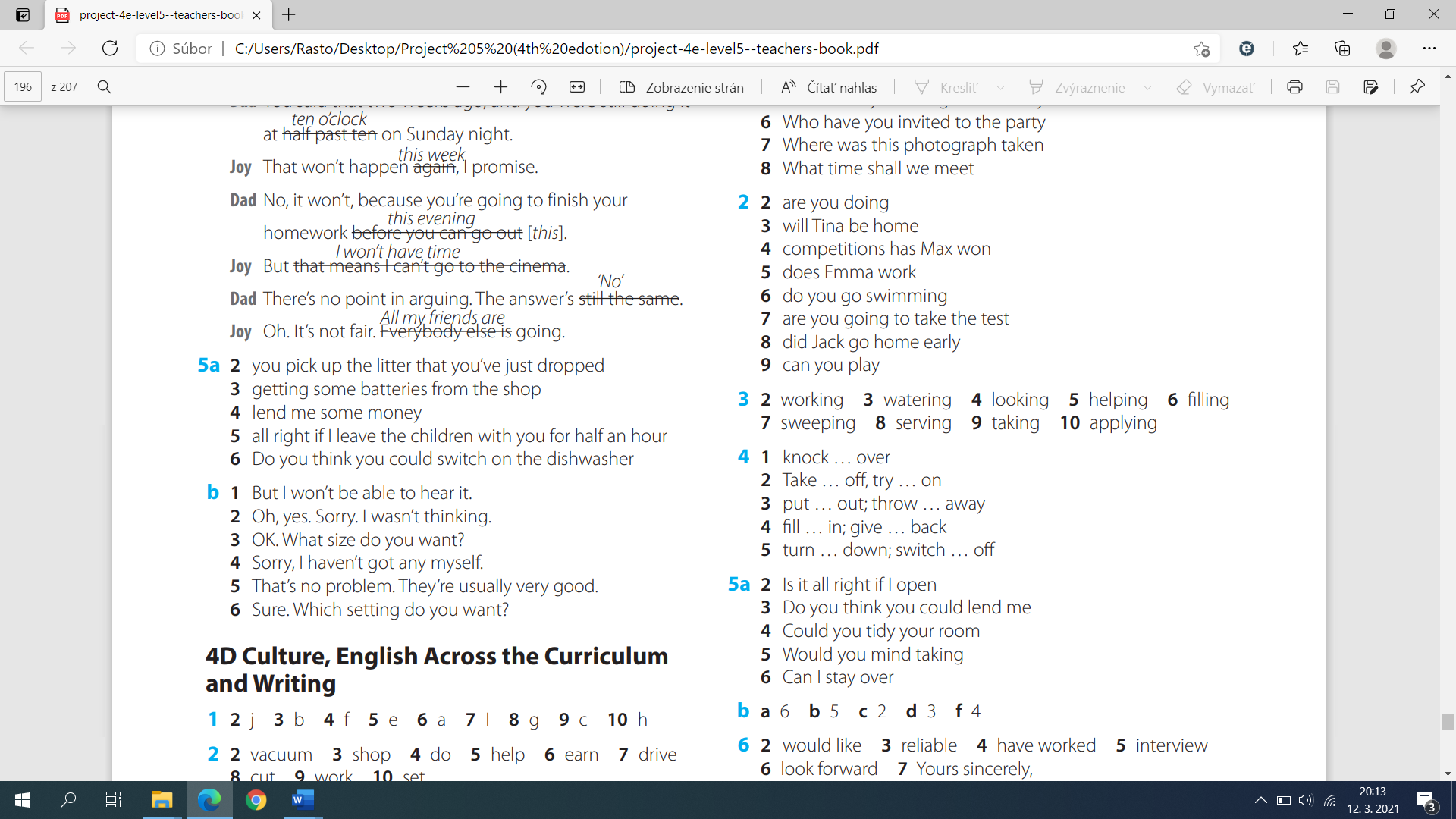 Úloha č. 2: Vypracujte si z PZ  5a, 5b/43Úloha č. 3: Vypracujte si z PZ  4a/38